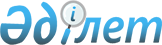 О внесении дополнений и изменений в постановление Правительства Республики Казахстан от 28 февраля 2001 года N 290
					
			Утративший силу
			
			
		
					Постановление Правительства Республики Казахстан от 8 октября 2001 года N 1298. Утратило силу постановлением Правительства Республики Казахстан от 17 июля 2023 года № 602.
      Сноска. Утратило силу постановлением Правительства РК от 17.07.2023 № 602.
      Правительство Республики Казахстан постановляет: 
      1. Внести в постановление Правительства Республики Казахстан от 28 февраля 2001 года N 290 P010290_ "О мерах по организации эффективного управления и контроля за деятельностью некоторых акционерных обществ и республиканских государственных предприятий (национальных компаний)" (САПП Республики Казахстан, 2001 г., N 8, ст.85) следующие дополнения и изменения: 
      1) дополнить пунктом 2-1 следующего содержания: 
      "2-1. Установить, что в случае невозможности исполнения мероприятий, предусмотренных подпунктами 5), 7), 9) пункта 1 настоящего постановления, срок исполнения таких мероприятий может быть перенесен уполномоченным органом по согласованию с Комитетом государственного имущества и приватизации Министерства финансов Республики Казахстан."; 
      2) в приложении 2 к указанному постановлению: 
      в пункте 1 строку: 
      "Палымбетов Болат Абылкасымович - вице-Министр экономики и торговли Республики Казахстан" изложить в следующей редакции: 
      "Муртазаев Мурат Арзаевич - вице-Министр экономики и торговли Республики Казахстан"; 
      в пункте 3 строки: 
      "Палымбетов Болат Абылкасымович - вице-Министр экономики и торговли Республики Казахстан 
      Дукенбаев Кенжемурат Дукенбаевич - президент ОАО "Казахстанская компания по управлению электрическими сетями" изложить в следующей редакции: 
      "Амрин Аскар Кеменгерович - директор Департамента законодательства Министерства юстиции Республики Казахстан 
      Бозумбаев Канат Алдабергенович - президент ОАО "Казахстанская компания по управлению электрическими сетями"; 
      в пункте 4 строку: 
      "Оразбаков Галым Избасарович - заместитель заведующего отделом производственной сферы и инфраструктуры Канцелярии Премьер-Министра Республики Казахстан" изложить в следующей редакции: 
      "Оразбаков Галым Избасарович - вице-Министр экономики и торговли Республики Казахстан"; 
      в пункте 8: 
      строку "Токсеитов Ракимберген Курмангалиевич - вице-Министр государственных доходов Республики Казахстан" изложить в следующей редакции: 
      "Рахметов Нурлан Кусаинович - вице-Министр государственных доходов Республики Казахстан"; 
      дополнить строкой следующего содержания: 
      "Мажренов Жомарт Рахимбекович - начальник департамента Комитета национальной безопасности Республики Казахстан (по согласованию)". 
      2. Настоящее постановление вступает в силу со дня подписания. 
      Премьер-Министр
      Республики Казахстан
      (Специалисты: Склярова И.В.,
      Мартина Н.А.)     
					© 2012. РГП на ПХВ «Институт законодательства и правовой информации Республики Казахстан» Министерства юстиции Республики Казахстан
				